Publicado en Hotel Westin Palace de Madrid el 01/06/2021 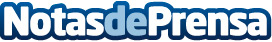 La AEDEEC Concede El Premio Nacional de Investigación, Ciencia e Innovación ISAAC PERAL 2021La Asociación Europea de Economía y Competitividad celebró el 28 de mayo la solemne entrega de la I Edición del Premio Nacional de Investigación, Ciencia e Innovación Isaac Peral 2021, en el transcurso de una cena de gala en el Hotel Westin Palace de MadridDatos de contacto:Mario Andrade915563435Nota de prensa publicada en: https://www.notasdeprensa.es/la-aedeec-concede-el-premio-nacional-de_1 Categorias: Nacional Madrid Investigación Científica Emprendedores Premios http://www.notasdeprensa.es